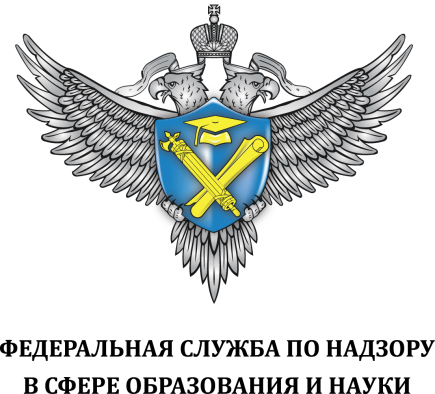 Сведения по показателям аккредитационного мониторингаРуководитель 							образовательной организации ___________________		Подпись_____________Наименование образовательной организацииМКОУ «Хасанайская СОШ»ОГРН образовательной организации1040501098736Уровень образованияНачальное общее образование Показатель1.  Наличие электронной информационно-образовательной средыПоказатель1.  Наличие электронной информационно-образовательной средыПоказатель1.  Наличие электронной информационно-образовательной средыПоказатель1.  Наличие электронной информационно-образовательной среды1.  Личный кабинет в федеральной государственной информационной системе «Моя школа»Ссылка на ресурс, подтверждающий критерийhttps://myschool.edu.ru/?session_state=64fbd5ba-8a5f-4ee6-9a51-2cae8fdb6d14&code=8cfa090d-a658-4278-9701-8f40f3ccd51f.64fbd5ba-8a5f-4ee6-9a51-2cae8fdb6d14.edcea56c-ed46-46ba-a176-7a9f34146f561.  Личный кабинет в федеральной государственной информационной системе «Моя школа»Ссылка на ресурс, подтверждающий критерийhttps://myschool.edu.ru/?session_state=64fbd5ba-8a5f-4ee6-9a51-2cae8fdb6d14&code=8cfa090d-a658-4278-9701-8f40f3ccd51f.64fbd5ba-8a5f-4ee6-9a51-2cae8fdb6d14.edcea56c-ed46-46ba-a176-7a9f34146f562.  Локальный нормативный акт об электронной информационно-образовательной средеСсылка на ресурс, подтверждающий критерийhttps://sh-xasanajskaya-r82.gosweb.gosuslugi.ru/netcat_files/32/50/Polozhenie_ob_elektronnoy_informatsionno_obrazovatel_noy_srede.pdf2.  Локальный нормативный акт об электронной информационно-образовательной средеСсылка на ресурс, подтверждающий критерийhttps://sh-xasanajskaya-r82.gosweb.gosuslugi.ru/netcat_files/32/50/Polozhenie_ob_elektronnoy_informatsionno_obrazovatel_noy_srede.pdf3.  Наличие доступа к цифровой (электронной) библиотеке и/ или иным электронным образовательным ресурсамСсылка на ресурс, подтверждающий критерийhttps://resh.edu.ru/office/user/teacherhttps://uchi.ru/teachers/lk3.  Наличие доступа к цифровой (электронной) библиотеке и/ или иным электронным образовательным ресурсамСсылка на ресурс, подтверждающий критерийhttps://resh.edu.ru/office/user/teacherhttps://uchi.ru/teachers/lk4.  Наличие доступа к электронной системе учета обучающихся, учета и хранения их образовательных результатов (электронный журнал, электронный дневник)Ссылка на ресурс, подтверждающий критерийhttps://schools.dnevnik.ru/v2/school?school=10000067595734.  Наличие доступа к электронной системе учета обучающихся, учета и хранения их образовательных результатов (электронный журнал, электронный дневник)Ссылка на ресурс, подтверждающий критерийhttps://schools.dnevnik.ru/v2/school?school=10000067595735.  Наличие доступа к электронным портфолио обучающихсяСсылка на ресурс, подтверждающий критерий(____________нет____________________________________________________________)5.  Наличие доступа к электронным портфолио обучающихсяСсылка на ресурс, подтверждающий критерий(____________нет____________________________________________________________)Не имеетсяНе имеется6.  Наличие доступа к учебному плану, рабочим программам учебных предметов, учебных курсов (в том числе внеурочной деятельности), учебных модулей начального общего образованияСсылка на ресурс, подтверждающий критерийhttps://sh-xasanajskaya-r82.gosweb.gosuslugi.ru/netcat_files/32/50/Uchebnyy_plan_noo.pdfhttps://sh-xasanajskaya-r82.gosweb.gosuslugi.ru/netcat_files/32/50/PLAN_VNEUROChNOY_23_24_DEYaTEL_NOSTI_FEDERAL_NOGO_GOSUDARSTVENNOGO_STANDARTA_DLYa_OBUChAYuSchIHSYa_1_11_KLASSOV_NA_2023_2024_UChEBNYY_GOD.pdf6.  Наличие доступа к учебному плану, рабочим программам учебных предметов, учебных курсов (в том числе внеурочной деятельности), учебных модулей начального общего образованияСсылка на ресурс, подтверждающий критерийhttps://sh-xasanajskaya-r82.gosweb.gosuslugi.ru/netcat_files/32/50/Uchebnyy_plan_noo.pdfhttps://sh-xasanajskaya-r82.gosweb.gosuslugi.ru/netcat_files/32/50/PLAN_VNEUROChNOY_23_24_DEYaTEL_NOSTI_FEDERAL_NOGO_GOSUDARSTVENNOGO_STANDARTA_DLYa_OBUChAYuSchIHSYa_1_11_KLASSOV_NA_2023_2024_UChEBNYY_GOD.pdf7.  Доступ к сети «Интернет»Ссылка на ресурс, подтверждающий критерийhttps://khasan.dagestanschool.ru/?section_id=1617.  Доступ к сети «Интернет»Ссылка на ресурс, подтверждающий критерийhttps://khasan.dagestanschool.ru/?section_id=161Показатель2.  Участие обучающихся в оценочных мероприятиях, проведенных в рамках мониторинга системы образованияПоказатель2.  Участие обучающихся в оценочных мероприятиях, проведенных в рамках мониторинга системы образованияПоказатель2.  Участие обучающихся в оценочных мероприятиях, проведенных в рамках мониторинга системы образованияПоказатель2.  Участие обучающихся в оценочных мероприятиях, проведенных в рамках мониторинга системы образованияУчастие обучающихся в оценочных мероприятияхУчастие учащихся в ВПРПринимали участиеПринимали участиеПринимали участиеПоказатель3.  Доля педагогических работников, имеющих первую или высшую квалификационные категории, ученое звание и (или) ученую степень и (или) лиц, приравненных к ним, в общей численности педагогических работников, участвующих в реализации основной образовательной программы начального общего образованияПоказатель3.  Доля педагогических работников, имеющих первую или высшую квалификационные категории, ученое звание и (или) ученую степень и (или) лиц, приравненных к ним, в общей численности педагогических работников, участвующих в реализации основной образовательной программы начального общего образованияПоказатель3.  Доля педагогических работников, имеющих первую или высшую квалификационные категории, ученое звание и (или) ученую степень и (или) лиц, приравненных к ним, в общей численности педагогических работников, участвующих в реализации основной образовательной программы начального общего образованияПоказатель3.  Доля педагогических работников, имеющих первую или высшую квалификационные категории, ученое звание и (или) ученую степень и (или) лиц, приравненных к ним, в общей численности педагогических работников, участвующих в реализации основной образовательной программы начального общего образованияКоличество педагогических работников, имеющих первую или высшую квалификационные категории по должности «Учитель» и (или) «Преподаватель», ученое звание и (или) ученую степень (в том числе богословскими учеными степенями и званиями) и лиц, приравненных к ним, участвующих в реализации учебного плана основной образовательной программы начального общего образованияПервая категория – 0.Количество педагогических работников, имеющих первую или высшую квалификационные категории по должности «Учитель» и (или) «Преподаватель», ученое звание и (или) ученую степень (в том числе богословскими учеными степенями и званиями) и лиц, приравненных к ним, участвующих в реализации учебного плана основной образовательной программы начального общего образованияПервая категория – 0.Количество педагогических работников, имеющих первую или высшую квалификационные категории по должности «Учитель» и (или) «Преподаватель», ученое звание и (или) ученую степень (в том числе богословскими учеными степенями и званиями) и лиц, приравненных к ним, участвующих в реализации учебного плана основной образовательной программы начального общего образованияПервая категория – 0.02.  Общее количество педагогических работников, участвующих в реализации образовательной программы начального общего образования   2.  Общее количество педагогических работников, участвующих в реализации образовательной программы начального общего образования   2.  Общее количество педагогических работников, участвующих в реализации образовательной программы начального общего образования   7Показатель4.  Доля педагогических работников, прошедших повышение квалификации по профилю педагогической деятельности за последние 3 года, в общем числе педагогических работников, участвующих в реализации основной образовательной программы начального общего образования Показатель4.  Доля педагогических работников, прошедших повышение квалификации по профилю педагогической деятельности за последние 3 года, в общем числе педагогических работников, участвующих в реализации основной образовательной программы начального общего образования Показатель4.  Доля педагогических работников, прошедших повышение квалификации по профилю педагогической деятельности за последние 3 года, в общем числе педагогических работников, участвующих в реализации основной образовательной программы начального общего образования Показатель4.  Доля педагогических работников, прошедших повышение квалификации по профилю педагогической деятельности за последние 3 года, в общем числе педагогических работников, участвующих в реализации основной образовательной программы начального общего образования 1.  Количество педагогических работников, прошедших повышение квалификации по профилю педагогической деятельности за последние 3 года, участвующих в реализации учебного плана основной образовательной программы начального общего образования 1.  Количество педагогических работников, прошедших повышение квалификации по профилю педагогической деятельности за последние 3 года, участвующих в реализации учебного плана основной образовательной программы начального общего образования 1.  Количество педагогических работников, прошедших повышение квалификации по профилю педагогической деятельности за последние 3 года, участвующих в реализации учебного плана основной образовательной программы начального общего образования 72.  Общее количество педагогических работников, участвующих в реализации учебного плана основной образовательной программы начального общего образования 2.  Общее количество педагогических работников, участвующих в реализации учебного плана основной образовательной программы начального общего образования 2.  Общее количество педагогических работников, участвующих в реализации учебного плана основной образовательной программы начального общего образования 7